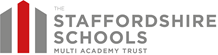 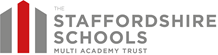 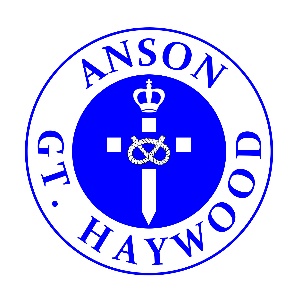 Dear Parents and CarersWhat a fantastic couple of weeks we have enjoyed at Anson. The children seem to have settled into their new classes and are producing work that is of a very high standard. We have seen some beautiful handwriting across the age ranges and this has been mirrored in all the foundation subjects too. School is not only about gaining knowledge through the curriculum but acquiring skills that equip our children to be citizens of the future and this week has certainly proved this to be the case.Special thanks goes to Elsie in Class 3 and her helper Esme in Class 2 who raised an incredible £55 through selling their art work in order to raise money for our Outdoor Classroom…Citizens of the Future!https://anson.staffs.sch.uk/news/2021-09-14-a-huge-well-doneRoald Dahl day was also enjoyed by the children today and we saw some amazing costumes. Well done to everyone that took part and special mention to the winners:Jake, Erin, Leah, Henry, Ernie, Jessica and Lana!Covid-19We appreciate your patience in relaxing more of the restrictions, however with consultation with staff and governors, it was deemed sensible to lift restrictions gradually – details outlined in the Anson Phased Recovery Plan 2021.https://www.anson.staffs.sch.uk/parents/covid-19-risk-assessments     What have we been doing this week?If you would like to know what your child has been learning over the past 2 weeks, then take a peek at our blogs on the school website. Class 1              https://anson.staffs.sch.uk/blog/category/class-1Class 2              https://anson.staffs.sch.uk/blog/category/class-2Class 3              https://anson.staffs.sch.uk/blog/category/class-3Class 4              https://anson.staffs.sch.uk/blog/category/class-4Outdoor LearningAll the children have enjoyed learning in our outdoor classroom including children that attend the Under 5s. We appreciate the benefits of being at one with nature and all the additional skills that the children will develop as the weeks pass by. Each class now has a designated time to spend outdoors and learning will be both inside our traditional classrooms as well as the new outdoor classroom. Soon there will be blogs dedicated to our outside learning which I hope you will find of interest. https://anson.staffs.sch.uk/children/outdoor-classroomSponsored WalkWednesday 15th September our children all completed our anticipated sponsored walk to raise funds for our outdoor classroom. The children accomplished an amazing total number of laps that surprised even Mr Challinor our PE specialist teacher who has joined our Anson team: Total distance is 197,780 metres - 123 milesClass 1 completed 5 laps each over 1000 metresClass 2 - every child completed 9 laps (2000 metres)Class 3 and 4 – all completed differing laps House Results: Ingestre - Red - 53020 metresHaywood - Blue - 50380 metresShugborough - Green - 46200 metresSt Stephens -Yellow - 48180 metresCongratulations to each and every child!https://anson.staffs.sch.uk/blog/2021-09-15-17-00-00-sponsored-walkhttps://anson.staffs.sch.uk/blog/2021-09-15-12-41-43-our-sponsored-walkhttps://anson.staffs.sch.uk/blog/2021-09-15-12-15-00-super-sponsored-walkPlease could we request sponsorship money be handed to the office by Friday 24th September 2021 Thanks you once more for your support!Stars of the Week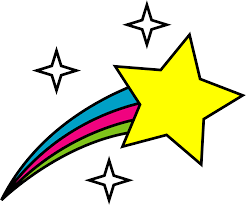 Congratulations to our Stars of the Weeks 10.9.2021 and 17.9.2021:Class 1 – Samuel and ElliotClass 2 – Jacob Class 3 – Ryan and Henry                 Lily and CharlieClass 4 – Charlie and Bethany                  Harry and FreddieWell done everyone!Happy Birthday Ryan, Emily and Esme!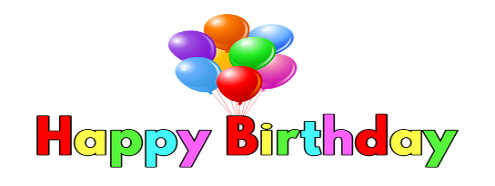 Photographs All classes had their photographs taken on Tuesday by Richard Greenwood and you have received a copy. Please could we kindly ask for all orders to be returned to the school office by Monday 20th September 2021. Even though there are limitations in place for visitors entering the school, I am more than happy to discuss any concerns you may have by contacting the school office to arrange a telephone meeting or if you prefer through an email. Our open door policy has to be suspended for a while, but teachers are happy to communicate via email or telephone. Homeworkhttps://anson.staffs.sch.uk/children/class-1/about-class-1https://anson.staffs.sch.uk/children/class-2/class-2-homeworkhttps://anson.staffs.sch.uk/children/class-2/class-2-spellingshttps://anson.staffs.sch.uk/children/class-3/class-3-homeworkhttps://anson.staffs.sch.uk/children/class-3/class-3-spellingshttps://anson.staffs.sch.uk/children/class-4/class-4-spellingshttps://anson.staffs.sch.uk/children/class-4/class-4-homeworkBefore and After School CarePrecious Peeps are able to provide care for children 7:30am – 8:30am and after school 3:25 pm – 5:30pm please contact the office if your circumstances change and additional child care is needed during the term.VacancyPrecious Peeps are looking for a casual assistant to help with Breakfast and After School Club. Please contact Amy for further information on 07735 341545 Key Dates https://www.anson.staffs.sch.uk/eventsTerm Dateshttps://www.anson.staffs.sch.uk/termdatesI hope you all have a lovely weekend and I look forward to seeing you all again Monday 20th September. The next newsletter will be issued Friday 30th September 2021. Best wishes,Nicola Jarrett Headteacher 